                      КА МІСЬКА РАДА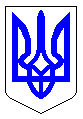 ЧЕРКАСЬКА МІСЬКА РАДАВИКОНАВЧИЙ КОМІТЕТРІШЕННЯВід 30.06.2021 № 631Про затвердження графіку збору тавивезення великогабаритних та ремонтних відходів ТОВ «Управлінська компанія» «Нова якість» Благоустрій»Відповідно до пп. 6 п. «а» ч. 1 ст. 30, ч. 6 ст. 59 Закону України «Про місцеве самоврядування в Україні»,  на підставі п. 12 договору № 1-26/04/19 від 26.04.2019, враховуючи лист-звернення голови правління ОСББ «Дніпро 3,5» Сидорчук Л.М. від 01.04.2021 №403 (вх. № 7148-01-18 від 02.04.2021), ВИТЯГ з Державного реєстру речових прав на нерухоме майно про реєстрацію права власності (індексний номер витягу 231439135), виконавчий комітет Черкаської міської ради ВИРІШИВ:Погодити внесення змін до договору №1-26/04/19 на надання послуг з вивезення побутових відходів (великогабаритних та ремонтних) на території міста Черкаси від 26.04.2019 укладеного між виконавчим комітетом Черкаської міської ради та ТОВ «Управлінська компанія» «Нова якість» Благоустрій», а саме: викласти додаток 1 до договору (графік збору та вивезення великогабаритних та ремонтних відходів) в новій редакції, що додається.Внести відповідні зміни до договору № 1-26/04/19 від 26.04.2019 шляхом укладання додаткової угоди.Доручити департаменту житлово-комунального комплексу Черкаської міської ради протягом 3-х робочих днів з дня ухвалення цього рішення надіслати його ТОВ «Управлінська компанія» «Нова якість» Благоустрій» та додаткову угоду до договору № 1-26/04/19 від 26.04.2019.Вважати таким, що втратило чинність рішення виконавчого комітету Черкаської міської ради від 02.06.2021 №536 з дати укладання сторонами додаткової угоди до договору № 1-26/04/19 від 26.04.2019, підготовленої на підставі цього рішення.Контроль за виконанням рішення покласти на першого заступника міського голови з питань діяльності виконавчих органів ради Тищенка С.О.Міський голова                                                                                 А.В. БондаренкоДодаток ЗАТВЕРДЖЕНОрішення виконавчого комітету Черкаської міської радивід _____________№ _______Графік збору та вивезення великогабаритнихта ремонтних відходів товариством з обмеженою відповідальністю «Управлінська компанія «Нова якість» Благоустрій»У багатоквартирних житлових будинках збір та вивезення великогабаритних відходів здійснюється за наступними адресами:В одноквартирних житлових будинках приватного сектору збір та вивезення великогабаритних відходів здійснюється на власних присадибних ділянках та у місцях визначених мешканцями приватного сектору чотири рази на місяць.Директор департаменту житлово-комунального комплексу                                                          О.О. Яценко№п/пАдреса№ будинкуДень вивезення1.вул. Героїв Майдану 12понеділок, четвервул. Героїв Майдану6понеділок, четвервул. Героїв Майдану2понеділок, четвервул. Генерала Момота 7понеділок, четвер, суботавул. Академіка Корольова16понеділок, четвервул. Академіка Корольова32понеділок, четвервул. Академіка Корольова12понеділок, четвервул. 30 років Перемоги 8понеділок, четвервул. 30 років Перемоги22понеділок, четвервул. 30 років Перемоги34понеділок, четвервул. 30 років Перемоги40понеділок, четвервул. 30 років Перемоги48понеділок, четвервул. 30 років Перемоги54 (56/1)понеділок, четвервул. 30 років Перемоги56/3понеділок, четвервул. 30 років Перемоги60понеділок, четвервул. Смілянська 124/2понеділок, четвервул. Сумгаїтська32понеділок, четвервул. Сумгаїтська69понеділок, четвервул. Сумгаїтська21понеділок, четвервул. Сумгаїтська20понеділок, четвервул. Сумгаїтська24понеділок, четвервул. Олени Теліги1понеділок, четвервул. Олени Теліги 7/1понеділок, четвервул. Онопрієнка8/1понеділок, четвервул. Одеська10понеділок, четвервул. Одеська14/апонеділок, четвервул. Прикордонника Лазаренка22понеділок, четвервул. Прикордонника Лазаренка26понеділок, четвервул. Прикордонника Лазаренка8понеділок, четвервул. Віталія Вергая32понеділок, четвервул. Віталія Вергая34понеділок, четвервул. Олексія Панченка11понеділок, четвервул. Олексія Панченка13/2понеділок, четвервул. Пахарів Хутір19/1понеділок, четвервул. Руставі9понеділок, четвер, суботавул. Руставі15понеділок, четвервул. Руставі21понеділок, четвервул. Тараскова3понеділок, четвервул.Сергія Амброса40вівторок, п’ятницявул.Сергія Амброса46вівторок п’ятницявул.Сергія Амброса70вівторок п’ятницявул. Сергія Амброса92  вівторок, п’ятницявул. Нижня Горова168вівторок, п’ятницявул. Нижня Горова103вівторок, п’ятницявул. Нижня Горова70вівторок, п’ятницявул. Нижня Горова43вівторок, п’ятницявул. Нижня Горова     57вівторок, п’ятницявул. Нижня Горова 71       вівторок, п’ятницявул. Нижня Горова    4  вівторок, п’ятницявул. Новопречистенська        15вівторок, п’ятницявул. Новопречистенська        40вівторок, п’ятницявул. Новопречистенська         35понеділок, вівторок, п’ятниця, четвервул. Новопречистенська      82    вівторок, п’ятниця, вул. Різдвяна 89вівторок, п’ятницявул. Різдвяна90вівторок, п’ятницявул. Різдвяна62вівторок, п’ятницявул. Різдвяна57вівторок, п’ятницявул. Різдвяна 43/1вівторок, п’ятницявул. Толстого 22вівторок, п’ятницявул. Толстого 76вівторок, п’ятницявул. Юрія Іллєнка 11  вівторок, п`ятницявул. Юрія Іллєнка29вівторок, п’ятницявул. Юрія Іллєнка88вівторок, п’ятницявул. Юрія Іллєнка130вівторок,  п’ятницявул. Чехова 108вівторок, середа, суботавул. Чехова42понеділок, вівторок, п’ятниця, четвервул. Байди Вишневецького62/1середа, суботавул. Байди Вишневецького19середа, суботавул. Верхня Горова 52середа, суботавул. Героїв Дніпра17середа, суботавул. Героїв Дніпра31середа, суботавул. Героїв Дніпра49середа, суботавул. Героїв Дніпра53середа, суботавул. Героїв Дніпра65середа, суботавул. Героїв Дніпра69середа, суботавул. Героїв Дніпра81середа, суботавул. Гагаріна21середа, суботавул. Гагаріна33середа, суботавул. Гагаріна47середа, суботавул. Гагаріна55середа, суботавул. Гагаріна83середа, суботавул. Гагаріна95середа, суботавул. Гоголя220середа, суботавул. Козацька5середа, суботавул. Козацька9середа, суботавул. Кавказька264середа, суботавул. Крилова61середа, суботавул. Крилова95середа, суботавул. Михайло Грушевського37середа, суботавул. Михайло Грушевського93середа, суботавул. Михайло Грушевського97середа, суботавул. Михайла Грушевського99середа, суботавул. Михайла Грушевського198середа, суботавул. Максима Залізняка7середа, суботавул. Максима Залізняка29/1середа, суботавул. Максима Залізняка96середа, суботавул. Максима Залізняка87середа, суботавул. Максима Залізняка34/6середа, суботавул. Максима Залізняка95середа, суботавул. Небесної Сотні2середа, суботавул. Небесної Сотні45середа, суботавул. Небесної Сотні40середа, суботавул. Небесної Сотні10середа, суботавул. Остафія Дашкевича29середа, суботавул. Остафія Дашкевича30середа, суботавул. Припортова72середа, суботавул. Припортова42середа, суботавул. Припортова38середа, суботавул. Припортова31середа, суботавул. Припортова25середа, суботавул. Припортова18середа, суботавул. Припортова12середа, суботавул. Припортова4середа, суботавул. Сержанта Смірнова2середа, суботавул. Свято-Макаріївська 127середа, суботаУзвіз Замковийсереда, суботавул. Благовісна442четвер, понеділоквул. Благовісна330четвер, понеділоквул. Благовісна222четвер, понеділоквул. Благовісна184четвер, понеділоквул. Благовісна174четвер, понеділоквул. Благовісна227четвер, понеділоквул. Благовісна169четвер, понеділоквул. Вернигори20четвер, понеділоквул. Вернигори24/1четвер, понеділок, суботавул. Вернигори12/99четвер, понеділоквул. Вернигори3четвер, понеділоквул. Володимира Ложешнікова54четвер, понеділоквул. Володимира Ложешнікова20четвер, понеділоквул. Володимира Ложешнікова16четвер, понеділоквул. Надпільна361четвер, понеділоквул. Надпільна391четвер, понеділоквул. Надпільна330четвер, понеділоквул. Надпільна465четвер, понеділоквул. Надпільна424четвер, понеділоквул. Надпільна532четвер, понеділоквул. Надпільна204четвер, понеділоквул Надпільна.216четвер, понеділоквул. Надпільна241четвер, понеділоквул. Нарбутівська8/1четвер, понеділоквул. Пастерівська44четвер, понеділоквул. Смілянська123/1четвер, понеділоквул. Смілянська119четвер, понеділоквул. Смілянська117четвер, понеділоквул. Смілянська113/2четвер, понеділоквул. Смілянська65четвер, понеділоквул. Смілянська38четвер, понеділоквул. Смілянська82четвер, понеділоквул. Смілянська88четвер, понеділоквул. Хоменка6четвер, понеділоквул. Хоменка8четвер, понеділоквул. Хоменка14/2четвер, понеділоквул. Хоменка24/1четвер, понеділоквул. Хоменка32четвер, понеділокпровулок Піщаний4п`ятниця, вівтороквул. Бигодщська36/147п’ятниця, вівторокбульв. Шевченка289п’ятниця, вівтороквул. Верхня Горова 131п’ятниця, вівтороквул. Верхня Горова 178п’ятниця, вівтороквул. В’ячеслава Чорновола 160/2п’ятниця, вівтороквул. В’ячеслава Чорновола241/1п’ятниця, вівтороквул. В’ячеслава Чорновола172п’ятниця, вівтороквул. В’ячеслава Чорновола 116/2п’ятниця, вівтороквул. В`ячеслава Чорновола158/2п`ятниця, вівтороквул. В’ячеслава Галви 39п’ятниця, вівтороквул. В’ячеслава Чорновола237п’ятниця, вівтороквул. Гоголя290п’ятниця, вівтороквул. Гоголя315п’ятниця, вівтороквул. Гуржіївська 6п’ятниця, вівтороквул. Гоголя350п’ятниця, вівтороквул. Гоголя389/1п’ятниця, вівтороквул. Гоголя409п’ятниця, вівтороквул. Гоголя440п’ятниця, вівтороквул. Гоголя532/73п’ятниця, вівтороквул. Гоголя555п’ятниця, вівтороквул. Лупиноса 35/1п’ятниця, вівтороквул. Пастерівська11п’ятниця, вівтороквул. Пастерівська1п’ятниця, вівтороквул. Пастерівська263/1п’ятниця, вівтороквул. Капітана Пилипенка10п’ятниця, вівтороквул. Стасова16/2п’ятниця, вівтороквул. Самійли Кішки 183/1п’ятниця, вівтороквул. Самійли Кішки 199п’ятниця, вівтороквул. Самійла Кішки216/1п`ятниця, вівтороквул. Чайковського63п’ятниця, вівтороквул. Чайковського50п’ятниця, вівтороквул. Чайковського 54п’ятниця, вівтороквул. Чайковського44п`ятниця, вівтороквул. Чіковані23/1п’ятниця, вівтороквул. Чіковані32/2п`ятниця, вівтороквул. Яцика8/2п’ятниця, вівтороквул. Ярослава Чалого61/1п’ятниця, вівторокпров. Авіаційний16/1п’ятниця, вівторокпроспект Хіміків60п’ятниця, вівторокпроспект Хіміків38п’ятниця, вівторокпроспект Хіміків 30/4п’ятниця, вівторокпроспект Хіміків9п`ятниця, вівторокпроспект Хіміків 34п`ятниця, вівторокпроспект Хіміків 28п’ятниця, вівтороквул. Є.Кухарця4/1п`ятниця, вівтороквул. Є.Кухарця24п`ятниця, вівтороквул. Нечуя Левицького18п`ятниця, вівторокбульвар Шевченка409субота, середабульвар Шевченка399/1субота, середабульвар Шевченка345субота, середабульвар Шевченка325субота, середабульвар Шевченка305субота, середабульвар Шевченка276субота, середабульвар Шевченка270субота, середабульвар Шевченка222субота, середабульвар Шевченка200субота, середабульвар Шевченка90субота, середавул. Байди Вишневецького38субота, середавул. Байди Вишневецького34/1субота, середавул. Гетьмана Сагайдачного255субота, середавул. Гетьмана Сагайдачного168субота, середавул. Гетьмана Сагайдачного233субота, середавул. Добровольського 3субота, середавул. Дахнівська 42/1субота, середавул. Канівська5субота, середавул. Мендєлєєва 1субота, середавул. Нарбутівська 279субота, середавул. Нарбутівська160/1субота, середавул. Пацаєва7/1субота, середавул. Пацаєва53/1субота, середавул. Пальохи1субота, середавул. Подолінського13субота, середавул. Симиренківська 29субота, середавул. Чехова209субота, середавул. Чигиринська(заїзд з вул. Пацаєва)50субота, середавул. Хрещатик255субота, середавул. Хрещатик221субота, середавул. Хрещатик213субота, середавул. Хрещатик180субота, середавул. Хрещатик130четвер, субота, середа, понеділоквул. Мєчнікова7субота, середавул. Благовісна72субота, середавул. Лазарєва4субота, середавул. Хрещатик55субота, середа